HOOTSUITE Quick GuideGO TO hootsuite.com and click “Login”ENTER LOGIN INFO (keep this in a safe place; not online)HOW TO POST:     On leftnav, click edit icon 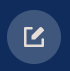 Box will pop up.

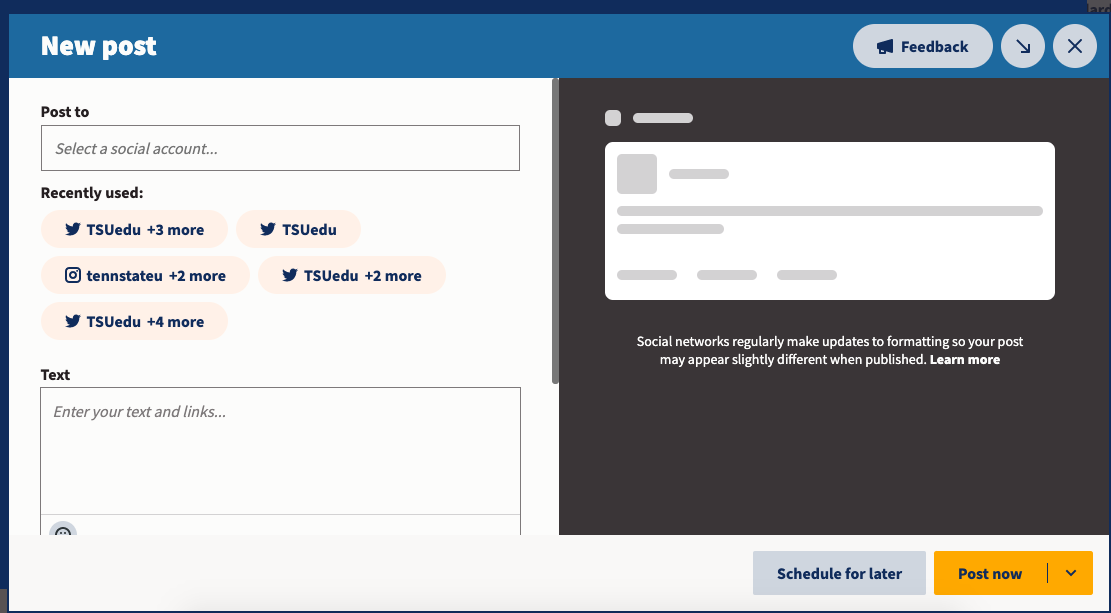 Click inside “Post to” box. Check boxes next to each platform you’re posting to 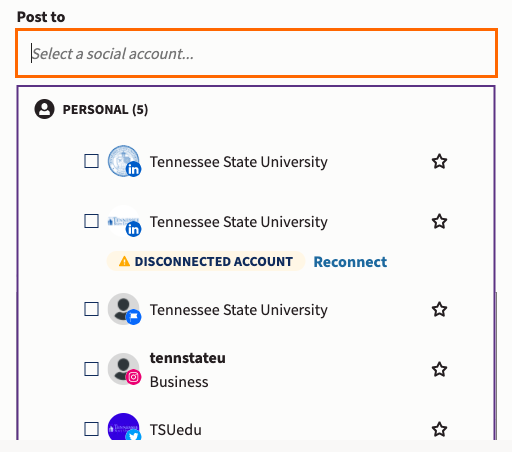 Add the message you’re posting into the text box 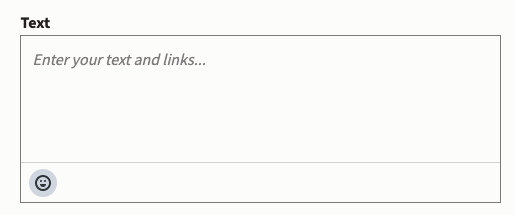 In the Media box, drag and drop your photo or video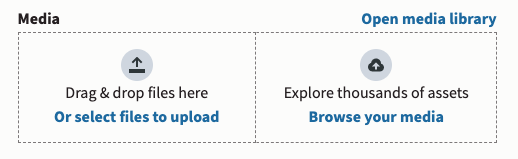 To post immediately, click yellow button “Post Now”: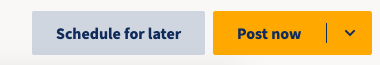 To schedule a post for later, click blue button “Schedule for later”….and put in time and date. Click “Done” and yellow “Schedule” button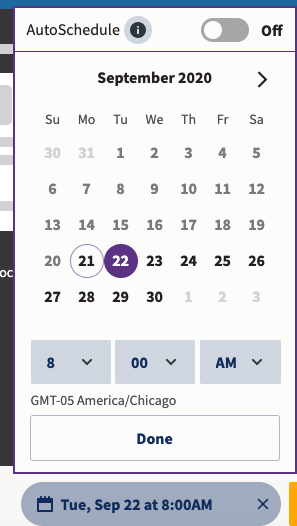 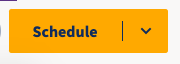 Additional Resource: “How to use Hootsuite in 11 minutes” video - https://youtu.be/Bg1BcNDXBi4 